Алимгузин Урал Ильшатович;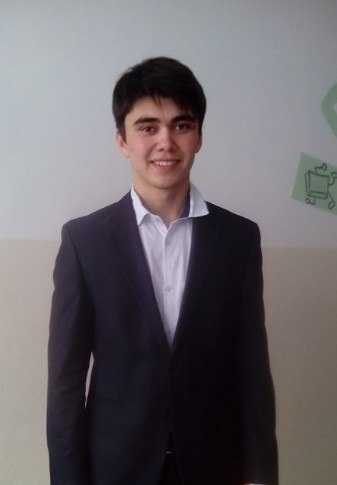 Год и дата рождения:22 февраля 1998 года.Место рождения:с. Батырово, Федоровский район, Республика Башкортостан.Место обучения: Муниципальное общеобразовательное бюджетное учреждение Башкирская гимназия №9 имени Кинзи Арсланова муниципального района Мелеузовский район Республики Башкортостан.Характеристика учебной деятельности: учится на «хорошо» и «отлично».Место жительства:Федоровский район, с. Батырово, улица Первомайская, д. 39.Тип одаренности:лидерская – 5 баллов, интеллектуальная – 7 баллов.Участие в республиканских олимпиадах, конкурсах, фестивалях, соревнованиях, призовые места:Диплом за 3 место в конкурсе чтецов (г. Мелеуз, 2012);Похвальная грамота Отдела образования Администрации муниципального района Мелеузовский район  РБ призер муниципального этапа Всероссийской олимпиады школьников по обществознанию (г.Мелеуз, 2011-2012);Грамота Отдела образования Администрации муниципального района Мелеузовский район  РБ призер муниципального этапа Всероссийской олимпиады школьников по праву (г. Мелеуз,2012-2013).Султангулова Рената Азатовна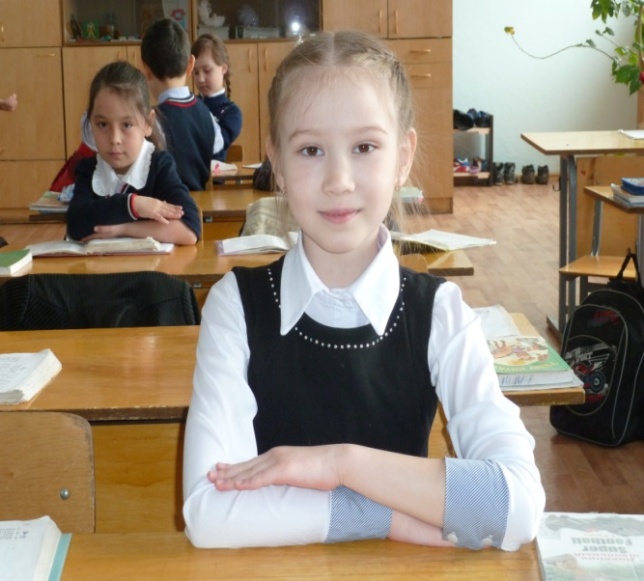 Год и дата рождения: 15.06.2006; Место рождения:РБ город МелеузМесто обучения:Муниципальное общеобразовательное бюджетное учреждение Башкирская гимназия №9 имени Кинзи Арсланова муниципального района Мелеузовский район Республики Башкортостан.Характеристика учебной деятельности: учится на «отлично»Место жительства:РБ город Мелеуз улица Смоленская, 52-65Тип одаренности: изобразительно-художественная – 5 баллов, литературная – 4 балла, артистическая – 3 балла, лидерская – 5 баллов, спортивная – 4 балла, интеллектуальная одаренность – 4 балла.Участие в республиканских олимпиадах, конкурсах, фестивалях, соревнованиях, призовые места:ПГ за активное участие в конкурсе рисунков «Зимняя мозаика», Городской Дворец  Культуры;ПГ за отличные успехи в хореографии, г. Мелеуз-2013Диплом III степени(студия танца «MириDance»), X Всероссийский фестиваль-конкурс детского и юношеского творчества «Европа+Азия», г. Оренбург-2013;Диплом I  степени(Образцовая студия танца «Йәшлек»), IX районный фестиваль национальных культур народов Республика Башкортостан, г. Мелеуз-2013;Диплом I степени (Образцовая студия танца «Йәшлек»), Международный конкурс-фестиваль детского и юношеского творчества «БАЛтийскоесоЗВЕЗДие», г. Сочи-2014;Диплом IIIстепени (Образцовая студия танца «Йәшлек»), Всероссийский фестиваль-конкурс детского и юношеского творчества « Золотой сапсан», г.Кумертау-2014;Диплом I степени,  Первая Всероссийская олимпиада по математике для учащихся 1-4 классов общеобразовательных учреждений РФ «МАТОЛИМП.ИНФО» дистанционная олимпиада), г. Елабуга-2015;Сертификат, IV Всероссийский дистанционный конкурс «Умка» (математика), ноябрь-2014;Диплом победителя за победу во Всероссийской олимпиаде по русскому языку для учащихся 1-4 классов ( Дистанционный образовательный портал «Олимпиада Онлайн»), ноябрь-2014;Сертификат, конкурс « Русский медвежонок», ноябрь-2014;Сертификат, дистанционная олимпиада « Олимпусик» ( английский язык), январь-2015Гиззатуллина Аделина Ринатовна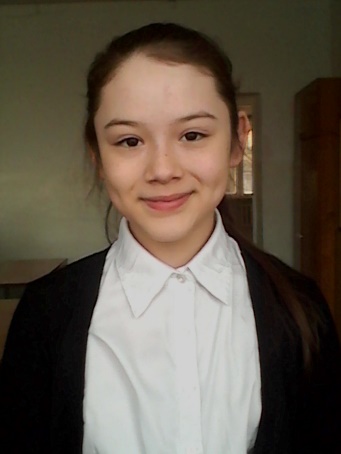 Год и дата рождения: 14 июля 2003 г.Место рождения: г. Мелеуз РБМесто обучения Муниципальное общеобразовательное бюджетное учреждение Башкирская гимназия № 9 им. Кинзи Арсланова муниципального района Мелеузовский район Республики БашкортостанХарактеристика учебной деятельности: учится на «отлично»Место жительства: г. Мелеуз, 31 микрорайон, 7-24Указать тип одаренности: музыкальная – 5 баллов, литературная – 7 баллов, артистическая – 5 баллов, интеллектуальная – 7 балловУчастие в республиканских олимпиадах, конкурсах, фестивалях, соревнованиях, призовые места:Лауреат регионального этапа Всероссийского конкурса исследовательских работ младших школьников «Я -исследователь» (2013 г.);Диплом призера 1 этапа дистанционной олимпиады «Акмуллинская олимпиада» (многопрофильная олимпиада для 4 класса) (2014 г);Участник республиканской олимпиады «Олимпус» (2015 г),Региональная интернет -олимпиада по русскому языку (г. Бирск) 1 этап, 2 место.Валитов Руслан Ильдарович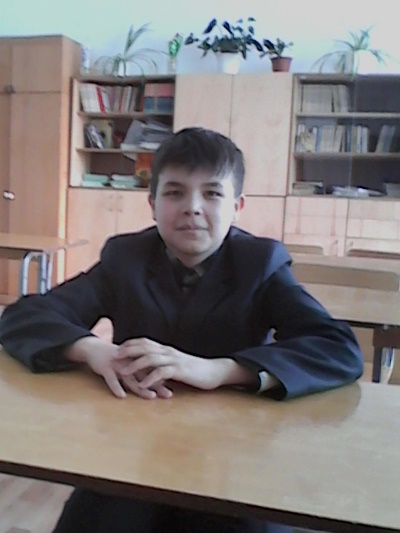 Год и дата рождения: 16 мая 2003 г.Место рождения: г. Мелеуз РБМесто обучения: Муниципальное общеобразовательное бюджетное учреждение Башкирская гимназия № 9 им. Кинзи Арсланова муниципального района Мелеузовский район Республики БашкортостанУчебная деятельность: учится на «хорошо» и «отлично»Место жительства: РБ г. Мелеуз, ул.Октябрьская 5-413Тип одаренности: литературная – 6 баллов, лидерская – 5 баллов, интеллектуальная – 7 баллов.Участие в республиканских олимпиадах, конкурсах, фестивалях, соревнованиях, призовые места:Призер (1 место)  первого и второго этапов республиканской дистанционной Акмуллинской олимпиады по русской литературе (2015 г),Участник Республиканской олимпиады «Олимпус» (2015 г);Призер (3 место) Региональной интернет-олимпиады по русскому языку (г Бирск, 2015 г); Призер (3 место) Региональной интернет-олимпиады по литературе (г. Бирск, 2015 г.).Алтынчурин Азат Салаватович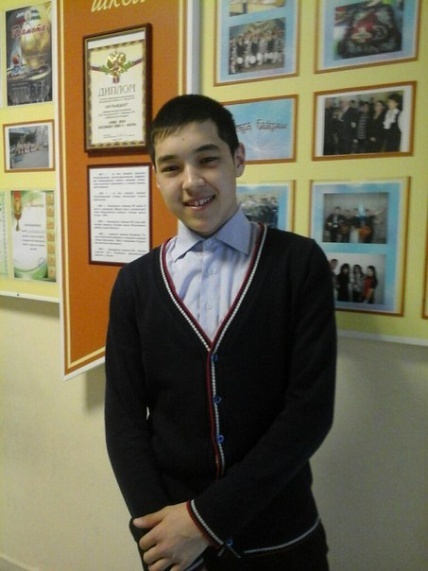 Год и дата рождения:18 декабря 1999 г.Место рождения: Республика Башкортостан,  Мелеузовский район, деревня Кутушево.Место обучения: Муниципальное общеобразовательное бюджетное учреждение Башкирская гимназия № 9 им. Кинзи Арсланова муниципального района Мелеузовский район Республики Башкортостан.Учебная деятельность: учится на «отлично».Место проживания: Мелеузовский район, д. Кутушево, ул.  Молодёжная, 9Тип одаренности: техническая – 6 баллов; спортивная – 5 баллов; интеллектуальная – 7 баллов.Участие в республиканских олимпиадах, конкурсах, фестивалях, соревнованиях, призовые места:РО «Народы Башкортостана в годы I мировой войне» БГПУ , 2 место.Олимпиада по башкирскому языку в Стерлитамаксом филиале Башкирского государственного университета – диплом второй степени.